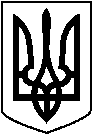  ЛЕТИЧІВСЬКА СЕЛИЩНА РАДА ЛЕТИЧІВСЬКОГО РАЙОНУ ХМЕЛЬНИЦЬКОЇ ОБЛАСТІВИКОНАВЧИЙ КОМІТЕТ   Р І Ш Е Н Н Я14.03.2019 р.                                     Летичів                                               №  Про надання вихідних даних на проектування Розглянувши заяви громадян та організацій, керуючись пунктом 9  ст. 31 Закону України  "Про місцеве самоврядування в Україні ", виконком селищної  ради                        В И Р І Ш И В :Надати вихідні дані:1.1. Летичівській селищній раді:Капітальний ремонт частини дороги по вул. Чорновола (від автодороги М12 Стрий – Тернопіль – Кропивницький – Знам’янка до вул. Героїв Крут) в смт Летичів, Летичівського району, Хмельницької області;Капітальний ремонт частини дороги по вул. Героїв Крут (від вул. Чорновола до вул. Кармелюка) в смт. Летичів, Летичівського району, Хмельницької області;Капітальний ремонт  дороги по вул. Толстого в смт Летичів, Летичівського району, Хмельницької області;Нове будівництво «Сільський водопровід по вул. Урожайна, вул. Садова, вул. Молодіжна, вул. Центральна в с. Гречинці Летичівського району Хмельницької області »;Нове будівництво «Сільський водопровід по вул. Лугова, вул. Вишнева в с. Козачки Летичівського району Хмельницької області».2. Проектування та будівництво здійснювати у відповідності до вимог чинного законодавства.3. Будівництво розпочинати після одержання дозволу на початок будівельних робіт. 4. Контроль за виконанням даного рішення покласти на першого заступника селищного голови Ліщинського О.В. та начальника управління ЖКГ Стадника В.М. Селищний голова                                            І. Тисячний 